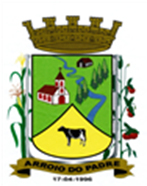 ESTADO DO RIO GRANDE DO SULMUNICÍPIO DE ARROIO DO PADREGABINETE DO PREFEITOLei 2.036, de 02 de maio de 2019.Altera o art. 28 da Lei Municipal nº 962, de 04 de novembro de 2009.O Prefeito Municipal de Arroio do Padre, Sr. Leonir Aldrighi Baschi, faz saber que a Câmara de Vereadores aprovou e eu sanciono e promulgo a seguinte Lei:Art. 1º A presente Lei altera o artigo 28 da Lei Municipal nº 962, de 04 de novembro de 2009. Art. 2º O artigo 28 da Lei Municipal nº 962, de 04 de novembro de 2009, passará a vigorar com a seguinte redação:Art. 28 O regime normal de trabalho dos professores será de 20 (vinte) horas semanais, sendo 20% (vinte por cento) reservadas para horas de atividades.Art. 3º Mantêm se inalteradas as demais disposições da Lei Municipal nº 962, de 04 de novembro de 2009 e alterações posteriores vigente nesta data.Art. 4º Esta Lei entra em vigor na data de sua publicação.                                                                                     Arroio do Padre, 02 de maio de 2019.       ___________________________________Leonir BaschiPrefeito Municipal